                                                            ΑΔΑ ΠΡΟΔ : ΩΖ6Ω46907Ο-ΖΥΤ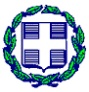                                                                      ΠΡΑΞΗ: 1477   ΕΛΛΗΝΙΚΗ ΔΗΜΟΚΡΑΤΙΑ	      ΥΠΟΥΡΓΕΙΟ ΥΓΕΙΑΣ                            ΜΥΤΙΛΗΝΗ 29/5/20232η ΥΓΕΙΟΝΟΜΙΚΗ ΠΕΡΙΦΕΡΕΙΑ               ΑΡΙΘΜ.ΠΡΩΤ. 7376     ΠΕΙΡΑΙΩΣ ΚΑΙ  ΑΙΓΑΙΟΥ      ΝΟΣΟΚΟΜΕΙΟ ΜΥΤΙΛΗΝΗΣ                   ΑΔΑ: 9ΥΣΕ46907Ο-ΔΚΤ            «ΒΟΣΤΑΝΕΙΟ»                               AΔΑΜ: 23PROC012770894 ΤΜΗΜΑ: ΓΡΑΦΕΙΟ  ΠΡΟΜΗΘΕΙΩΝ  ΠΛΗΡ.:  ΤΣΟΥΛΕΛΛΗ ΑΘΗΝΑ ΤΗΛ: 22510 - 26390 FAX:22510-37130 Email.promithies@vostanio.gov.gr                                                    ΠΡΟΚΗΡΥΞΗ    Το  Γενικό  Νοσοκομείο Μυτιλήνης, δια των υπ’ αριθμ. 11η/17-05-2023 (θέμα 34ο) απόφαση Δ.Σ, προκηρύσσει με κριτήριο κατακύρωσης την χαμηλότερη τιμή , για «Υπηρεσίες συμβούλων για την εναρμόνιση του Γενικού Νοσοκομείου Μυτιλήνης με το νέο κανονισμό προστασίας δεδομένων (GDPR – General Data Protection Regulation, EU 2016/679) (CPV: 98300000-6) για δύο (2) έτη.         Προϋπολογισμός δαπάνης  20.000,00 ευρώ χωρίς Φ.Π.Α.          Ο διαγωνισμός θα διενεργηθεί από αρμόδια επιτροπή στις 12/6/2023 ημέρα Δευτέρα και ώρα 11.00 π.μ. στα γραφεία του Νοσοκομείου.         Γραμματέας του ανωτέρω διαγωνισμού ορίζεται η κα. Λούπου Πελαγία   τηλ. 2251026390.       Προς διευκόλυνση των ενδιαφερομένων, το πλήρες κείμενο της Διακήρυξης  σε ηλεκτρονική μορφή έχει αναρτηθεί από την ιστοσελίδα της Αναθέτουσας Αρχής (www.vostanio.gov.gr) στον σύνδεσμο Διαγωνισμοί και στη Διαύγεια.                                                   Ο ΔΙΟΙΚΗΤΗΣ                                                  ΚΑΜΠΟΥΡΗΣ ΓΕΩΡΓΙΟΣ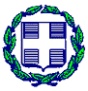   ΕΛΛΗΝΙΚΗ ΔΗΜΟΚΡΑΤΙΑ                     ΑΔΑ ΠΡΟΔ:ΩΖ6Ω46907Ο-ΖΥΤ      ΥΠΟΥΡΓΕΙΟ ΥΓΕΙΑΣ &		  ΠΡΑΞΗ: 14772η ΥΓΕΙΟΝΟΜΙΚΗ ΠΕΡΙΦΕΡΕΙΑ              ΑΔΑ: 9ΥΣΕ46907Ο-ΔΚΤ     ΠΕΙΡΑΙΩΣ ΚΑΙ  ΑΙΓΑΙΟΥ                     ΑΔΑΜ: 23PROC012770894   ΝΟΣΟΚΟΜΕΙΟ ΜΥΤΙΛΗΝΗΣ                 ΜΥΤΙΛΗΝΗ 29/5/2023         «ΒΟΣΤΑΝΕΙΟ»                                 ΑΡΙΘΜ. ΠΡΩΤ.7376                       ΕΚΔΗΛΩΣΗ ΕΝΔΙΑΦΕΡΟΝΤΟΣ ΜΕ  ΣΥΛΛΟΓΗ                                ΚΛΕΙΣΤΩΝ ΠΡΟΣΦΟΡΩΝ 32/2023       ΕΙΔΟΣ: «Υπηρεσίες συμβούλων για την εναρμόνιση του Γενικού Νοσοκομείου Μυτιλήνης με το νέο κανονισμό προστασίας δεδομένων (GDPR – General Data Protection Regulation, EU 2016/679)» Έχοντας υπόψη τις διατάξεις :                       ΠΡΟΚΗΡΥΣΣΟΥΜΕ Διαγωνισμό με σφραγισμένες προσφορές, σε ΕΥΡΩ ελεύθερο,  για «Υπηρεσίες συμβούλων για την εναρμόνιση του Γενικού Νοσοκομείου Μυτιλήνης με το νέο κανονισμό προστασίας δεδομένων (GDPR – General Data Protection Regulation, EU 2016/679) (CPV: 98300000-6) συνολικής προϋπολογιζόμενης δαπάνης 20.000,00€ χωρίς ΦΠΑ για δύο (2) έτη , με κριτήριο κατακύρωσης την πλέον συμφέρουσα από οικονομική άποψη προσφορά αποκλειστικά βάσει της τιμής. Ο Διαγωνισμός θα γίνει ύστερα από προθεσμία 10 τουλάχιστον ημερών από  την ημερομηνία δημοσίευσης περίληψης της διακήρυξης αυτής στη Διαύγεια στο ΚΗΜΔΗΣ  και στο site του Νοσοκομείου www.vostanio.gov.gr    		Όσοι επιθυμούν να λάβουν μέρος στον Διαγωνισμό πρέπει να υποβάλλουν δακτυλογραφημένη προσφορά στην Ελληνική γλώσσα με αντίγραφα, σύμφωνα με τους όρους της διακήρυξης.                   ΠΙΝΑΚΑΣ ΓΕΝΙΚΩΝ ΣΤΟΙΧΕΙΩΝ ΔΙΑΓΩΝΙΣΜΟΥ                                                                          Ο ΔΙΟΙΚΗΤΗΣ                                                                         ΓΕΩΡΓΙΟΣ ΚΑΜΠΟΥΡΗΣ                                                   ΠΑΡΑΡΤΗΜΑ Α                                       ΓΕΝΙΚΟΙ ΟΡΟΙ ΔΙΑΚΗΡΥΞΗΣ Π Ρ Ο Σ Φ Ο Ρ Ε ΣΣτοιχεία Φακέλου ΠροσφοράςΟι υποψήφιοι ανάδοχοι θα υποβάλουν προσφορά για το σύνολο των υπηρεσιών. Τμηματικές ή εναλλακτικές προσφορές δεν γίνονται δεκτές και απορρίπτονται. Περιεχόμενο προσφοράς: Οι ενδιαφερόμενοι θα πρέπει να καταθέσουν μία και μοναδική προσφορά σε κλειστό φάκελο, στον οποίο θα εμπεριέχονται: Στον κυρίως φάκελο της προσφοράς προς την Αναθέτουσα Αρχή (Νοσοκομείο), θα αναφέρονται ευκρινώς τα στοιχεία του υποψηφίου και της σχετικής Πρόσκλησης Εκδήλωσης Ενδιαφέροντος.Ειδικότερα στον Εξωτερικό φάκελο πρέπει να αναγράφονται:Α) η ένδειξη: «ΠΑΡΟΧΗ ΥΠΗΡΕΣΙΩΝ ΥΠΕΥΘΥΝΟΥ ΠΡΟΣΤΑΣΙΑΣ ΠΡΟΣΩΠΙΚΩΝ ΔΕΔΟΜΕΝΩΝ (DPO)»Β) ο πλήρης τίτλος του Νοσοκομείου (Γ.Ν.ΜΥΤΙΛΗΝΗΣ),Γ) η ημερομηνία διενέργειας της Πρόσκλησης Εκδήλωσης Ενδιαφέροντος και Δ) τα στοιχεία του αποστολέα.Δεν πρέπει να χρησιμοποιηθούν αυτοκόλλητοι φάκελοι, οι οποίοι είναι δυνατόν να αποσφραγιστούν και να επανασφραγιστούν, χωρίς να αφήσουν ίχνη. Η προσφορά και όλα τα στοιχεία - έγγραφα που θα τη συνοδεύουν θα υποβληθούν σε δύο (2) αντίτυπα. Ένα (1) πρωτότυπο και ένα (1) αντίγραφο.Η ημερομηνία και η ώρα υποβολής των προσφορών θα αποδεικνύεται αποκλειστικά και μόνο, από το πρωτόκολλο εισερχομένων της Υπηρεσίας. Οι προσφορές μπορεί να αποστέλλονται με οποιοδήποτε τρόπο και να παραλαμβάνονται με απόδειξη, όμως, με την απαραίτητη προϋπόθεση ότι αυτές θα περιέρχονται στην Υπηρεσία μέχρι τη λήξη της καθοριζόμενης, από την παρούσα, προθεσμίας υποβολής των προσφορών. Προσφορές που θα υποβληθούν ή θα περιέλθουν στην Υπηρεσία, μετά την καθοριζόμενη, από την παρούσα, ημερομηνία και ώρα, θα θεωρούνται εκπρόθεσμες και θα επιστρέφονται χωρίς να αποσφραγιστούν.Εφόσον η προσφορά αποσταλεί στην Υπηρεσία με οποιονδήποτε τρόπο, θα πρέπει να φέρει την ένδειξη «Να μην ανοιχθεί από την ταχυδρομική υπηρεσία ή τη Γραμματεία»ΤΕΧΝΙΚΗ ΠΡΟΣΦΟΡΑ-ΓΕΝΙΚΟΙ ΟΡΟΙΟι προμηθεύτριες εταιρείες με την υποβολή της προσφοράς τους θα πρέπει να αποστείλουν Υπεύθυνη δήλωση (όπως εκάστοτε ισχύει σε εφαρμογή και των άρθρων 1 & 3 του Ν. 4250/26-03-2014 (ΦΕΚ74/Α/26.03.2014) του Ν. 1599/1986, στην οποία αναλυτικά θα πρέπει να αναγράφονται τα πλήρη στοιχεία του υποψηφίου καθώς και τα στοιχεία του διαγωνισμού, στον οποίο συμμετέχουν οι προσφέροντες, και στην οποία θα πρέπει να δηλώνεται ότι:Μέχρι και την ημέρα υποβολής της προσφοράς τους δεν συντρέχει για τους προσφέροντες λόγος αποκλεισμού από τους αναφερόμενους στα άρθρα 73 και 74 του Ν 4412/2016, για τους οποίους οι οικονομικοί φορείς αποκλείονται από την συμμετοχή τους σε διαγωνισμούς του Δημοσίου.Τηρεί όλους τους Ελληνικούς Νόμους, τους σχετικούς με την εργασία (Εργατική -Ασφαλιστική Νομοθεσία).Έλαβε γνώση των όρων της πρόσκλησης και τους αποδέχεται πλήρως και ανεπιφύλακτα.Η Προσφορά συντάχθηκε σύμφωνα με τους όρους της παρούσας Διακήρυξης των οποίων οι προσφέροντες έλαβαν πλήρη και ανεπιφύλακτη γνώση.Δεν έχει καταδικαστεί για αδίκημα που αφορά την επαγγελματική του διαγωγή βάσει απόφασης που έχει ισχύ δεδικασμένου, και ότι δεν έχει διαπράξει βαρύ επαγγελματικό παράπτωμα.Δεν έχει καταδικασθεί με αμετάκλητη απόφαση για κάποιο αδίκημα από τα αδικήματα του Αγορανομικού Κώδικα σχετικά με την άσκηση της επαγγελματικής του δραστηριότητας εφόσον ορίζεται στην πρόσκληση ή κάποιο από τα αδικήματα της υπεξαίρεσης , της απάτης, της εκβίασης, της πλαστογραφίας, της ψευδορκίας, και της δόλιας χρεοκοπίας.Είναι εγγεγραμμένος στο οικείο επιμελητήριο.Τα στοιχεία που αναφέρονται στην προσφορά είναι αληθή και ακριβή.Παραιτείται από κάθε δικαίωμα αποζημίωσής του σχετικά με οποιαδήποτε απόφαση της Υπηρεσίας για αναβολή, ματαίωση ή ακύρωση του Διαγωνισμού.Δεν θα ενεργήσει αθέμιτα, παράνομα ή καταχρηστικά καθ' όλη τη διάρκεια της διαδικασίας ανάθεσης αλλά και κατά το στάδιο εκτέλεσης της σύμβασης εφόσον επιλεγούν.Λαμβάνει τα κατάλληλα μέτρα για να διαφυλάξουν την εμπιστευτικότητα των πληροφοριών που έχουν χαρακτηριστεί ως τέτοιες.Κατά τη διάρκεια εκτέλεσης της σύμβασης δεσμεύεται για την απαρέγκλιτη τήρηση των διατάξεων του με αρ. 2016/679 Κανονισμού (ΕΕ) του Ευρωπαϊκού Κοινοβουλίου και του Συμβουλίου της 21ης Απριλίου 2016 για την προστασία των φυσικών προσώπων έναντι της επεξεργασίας των δεδομένων προσωπικού χαρακτήρα.Τα πιστοποιητικά που αποδεικνύουν τις παραπάνω προϋποθέσεις δύναται να ζητηθούν από τον μειοδότη να προσκομισθούν στο ΝΟΣΟΚΟΜΕΙΟ σύμφωνα με την περί προμηθειών νομοθεσία κατά την υπογραφή της σύμβασης.ΟΙΚΟΝΟΜΙΚΑ ΣΤΟΙΧΕΙΑ ΤΗΣ ΠΡΟΣΦΟΡΑΣΟι προσφορές θα αναγράφουν την τιμή χωρίς Φ.Π.Α.Το ποσοστό του Φ.Π.Α στο οποίο υπόκειται η υπηρεσία ή το υλικό.Στις τιμές θα περιλαμβάνονται όλες οι κρατήσεις, εκτός ΦΠΑ. Προσφορές που ζητούν απαλλαγή τους από τις κρατήσεις, δεν γίνονται δεκτές.Στο φάκελο της οικονομικής προσφοράς οφείλει κάθε διαγωνιζόμενος και στην περίπτωση νομικού προσώπου ή ένωσης προσώπων ο νόμιμος εκπρόσωπός του να καταθέσει την αντίστοιχη σελίδα καταχώρησης με την τιμή της προσφερόμενης υπηρεσίας και των υλικών του παρατηρητηρίου τιμών της ΕΠΥ (εφόσον υπάρχει) της τελευταίας καταχώρησης πριν το διαγωνισμό ή αλλιώς να υποβάλει υπεύθυνη δήλωση ότι δεν υπάρχει η υπηρεσία ή το υλικό καταχωρημένα στο παρατηρητήριο τιμών τη συγκεκριμένη ημερομηνία της υποβολής της προσφοράς.                      ΤΕΧΝΙΚΕΣ ΠΡΟΔΙΑΓΡΑΦΕΣ- ΕΙΔΙΚΕΣ ΑΠΑΙΤΗΣΕΙΣΓΙΑ ΤΙΣ «ΥΠΗΡΕΣΙΕΣ ΥΠΕΥΘΥΝΟΥ ΠΡΟΣΤΑΣΙΑΣ ΠΡΟΣΩΠΙΚΩΝ ΔΕΔΟΜΕΝΩΝ (DPO)»Με την υπογραφή της σύμβασης, ξεκινάει η περίοδος υποστήριξης του συνόλου των διαδικασιών στο πλαίσιο εφαρμογής του GDPR, η οποία θα έχει χρονική διάρκεια ίση με 2 έτη. Τα βασικά πακέτα εργασιών που θα περιλαμβάνουν οι υπηρεσίες υποστήριξης είναι τα ακόλουθα:Πλήρεις και ολοκληρωμένες υπηρεσίες ΥΠΔ (DPO) βάσει της περιγραφής των καθηκόντων Υ.Π.Δ. που προκύπτουν από τον ΓΚΠΔ.ΕΙΔΙΚΕΣ ΑΠΑΙΤΗΣΕΙΣΌλες οι προτάσεις είναι απαραίτητο να βασίζονται και να λαμβάνουν υπόψη εκτός από τον Κανονισμό Γενικής Προστασίας Δεδομένων (GDPR), το υφιστάμενο Ελληνικό Νομοθετικό Πλαίσιο  (συμπεριλαμβανομένης της νομολογίας), τις κατευθυντήριες γραμμές για το GDPR που δημοσιεύονται από την Ομάδα Εργασίας για την Προστασία Δεδομένων του Άρθρου 29  (WP 29), τις κατευθυντήριες οδηγίες, γνωμοδοτήσεις και αποφάσεις της Ελληνικής Αρχής Προστασίας Προσωπικών Δεδομένων (καθώς και τις κατά περίπτωση κατευθυντήριες γραμμές ή αποφάσεις άλλων Ευρωπαϊκών Αρχών Προστασίας Προσωπικών Δεδομένων), τις κατευθυντήριες οδηγίες του Υπουργείου Υγείας για την συμμόρφωση με τον ΓΚΠΔ (GDPR)  και τις βέλτιστες πρακτικές σύμφωνα με τα διεθνή πρότυπα.Ο υποψήφιος Ανάδοχος θα πρέπει να διαθέτει αποδεδειγμένα εξειδικευμένη επιστημονική γνώση και κατ’ ελάχιστον πενταετή εμπειρία σε έργα ασφάλειας πληροφοριακών συστημάτων και προστασίας δεδομένων. Αποδεδειγμένη εξειδικευμένη επιστημονική γνώση και εμπειρία σε νομικά και τεχνικά θέματα προστασίας δεδομένων σε φορείς υγείας.Όλα τα ανωτέρω να αποδεικνύονται με την επισύναψη των σχετικών εγγράφων.Ο Ανάδοχος θα πρέπει να έχει υλοποιήσει την τελευταία 5ετία τουλάχιστον δέκα (10) έργα που αφορούν σε συμμόρφωση με το Γενικό Κανονισμό Προστασίας Δεδομένων (GDPR) εκ των οποίων δύο (2) έργα σε Δημόσιους φορείς. Η υλοποίηση των έργων πρέπει να αποδεικνύεται με σχετικές βεβαιώσεις επιτυχούς ολοκλήρωσης μέσα στα απαιτούμενα χρονικά πλαίσια. Ως εκ τούτου, θα πρέπει να περιέχεται στη προσφορά, πίνακας με πληροφορίες για έργα υλοποίησης  GDPR και DPO που θα τεκμηριώνονται με σχετικές συμβάσεις ή/και βεβαιώσεις καλής εκτέλεσης. Ο Ανάδοχος για την παρούσα διαδικασία σύναψης σύμβασης απαιτείται να διαθέτει εν ισχύ και επί ποινή αποκλεισμού από́ διαπιστευμένο φορέα πιστοποίησης τα ακόλουθα :Πιστοποιητικό ISO 9001:2015 Πιστοποιητικό ISO/IEC 27001:2013 Τα ανωτέρω πιστοποιητικά́ θα περιλαμβάνουν στο πεδίο εφαρμογής την παροχή υπηρεσιών προσαρμογής  στις απαιτήσεις του Γενικού Κανονισμού Προστασίας Δεδομένων & την παροχή υπηρεσιών  Υπευθύνου Προστασίας Δεδομένων και θα πρέπει να έχουν εκδοθεί́ σε ημερομηνία προγενέστερη της ημερομηνίας υποβολής των προσφορών.Επίσης, απαιτητά είναι τα ακόλουθα:Πιστοποιητικό ISO/IEC 22301:2019 Βεβαίωση ISO/IEC 27701:2019  Η Ομάδα Έργου του υποψηφίου Αναδόχου θα πρέπει να περιλαμβάνει τουλάχιστον 5 στελέχη που να καλύπτουν κατ’ ελάχιστο τις ακόλουθες κατηγορίες/ειδικότητες και να διαθέτουν, επί ποινή αποκλεισμού, τα ακόλουθα προσόντα :Υπεύθυνος έργου, ο οποίος να διαθέτει πτυχίο Πανεπιστημιακής Εκπαίδευσης και μεταπτυχιακό τίτλο σπουδών, να διαθέτει πιστοποίηση DPO Executive κατά το διεθνές Πρότυπο ISO/IEC 17024, να διαθέτει τουλάχιστον 3ετή εμπειρία σε έργα που σχετίζονται με την ασφάλεια πληροφοριών και με την προστασία προσωπικών δεδομένων και να έχει συμμετοχή σε τουλάχιστον τρία (3) αντίστοιχα έργα. Επίσης να έχει ορισθεί DPO σε τρεις (3) τουλάχιστον φορείς / οργανισμούς. Υπεύθυνος Ποιοτικού Ελέγχου ο οποίος να διαθέτει Πτυχίο και μεταπτυχιακό τίτλο σπουδών, να είναι πιστοποιημένος Lead Auditor Συστημάτων Διαχείρισης ISO 9001 κατά το διεθνές Πρότυπο ISO/IEC 17024 ώστε να εξασφαλισθεί η βέλτιστη ποιότητα των απαιτούμενων υπηρεσιών. Να έχει διατελέσει υπεύθυνος ποιοτικού ελέγχου σε τουλάχιστον πέντε (5) αντίστοιχα έργα τα τελευταία τρία χρόνια. Πιστοποιημένος Υπεύθυνος Προστασίας Δεδομένων με Πτυχίο Νομικής και μεταπτυχιακό τίτλο σπουδών. Επίσης να είναι πιστοποιημένο στέλεχος DPO Executive κατά το διεθνές Πρότυπο ISO/IEC 17024 και να έχει συμμετοχή σε τουλάχιστον τρία (3) αντίστοιχα έργα. Να έχει ορισθεί DPO σε τρεις (3) τουλάχιστον φορείς. Αναπληρωτής Υπεύθυνος Προστασίας δεδομένων  ο οποίος να διαθέτει πτυχίο Πανεπιστημιακής Εκπαίδευσης και μεταπτυχιακό τίτλο σπουδών, να είναι πιστοποιημένο στέλεχος DPO Executive κατά το διεθνές Πρότυπο ISO/IEC 17024, να διαθέτει τουλάχιστον 3ετή εμπειρία σε έργα που σχετίζονται με την ασφάλεια πληροφοριών και με την προστασία προσωπικών δεδομένων και να έχει συμμετοχή σε τουλάχιστον τρία (3) αντίστοιχα έργα. Να έχει ορισθεί DPO σε τρεις (3) τουλάχιστον φορείς. Ειδικός στην Ασφάλεια Πληροφοριών, ο οποίος να διαθέτει Πτυχίο Πληροφορικής Πανεπιστημιακής Εκπαίδευσης, να έχει τουλάχιστον 3ετή αποδεδειγμένη εμπειρία στην ασφάλεια των πληροφοριών/πληροφοριακών συστημάτων, να διαθέτει πιστοποίηση ISO 27001 Lead Auditor και 3ετή εμπειρία στο αντικείμενο. Επίσης να είναι πιστοποιημένο στέλεχος DPO Executive κατά το διεθνές Πρότυπο ISO/IEC 17024, και να έχει ορισθεί DPO σε τρεις (3) τουλάχιστον φορείς. Επίσης να έχει συμμετοχή σε τουλάχιστον τρία (3) αντίστοιχα έργα.Μέλος ομάδας έργου σύμβουλος ασφάλειας πληροφοριακών συστημάτων ο οποίος να διαθέτει πτυχίο πληροφορικής και να είναι πιστοποιημένος  ISO 27001 Lead Auditor και Lead Auditor ISO 20000-1:2018. Επίσης:Όλα τα μέλη της ομάδας έργου πρέπει να διαθέτουν καλή γνώση της αγγλικής γλώσσας. Τα μέλη της Ομάδας Έργου δύναται να έχουν παραπάνω από μία ιδιότητες στο έργο. Τα παραπάνω στοιχεία για τα μέλη της ομάδας έργου τεκμηριώνονται από αντίστοιχα έγγραφα (βιογραφικά, πτυχία, πιστοποιήσεις κλπ.).Επισημαίνεται ότι: Όλα τα προσκομιζόμενα έγγραφα πρέπει να είναι πρωτότυπα ή ευκρινή φωτοαντίγραφα αυτών, σύμφωνα με το Ν.4250/26.3.2014. Τα ξενόγλωσσα πιστοποιητικά πρέπει να είναι μεταφρασμένα στην ελληνική και επικυρωμένα από το Υπουργείο Εξωτερικών ήι από επίσημο μεταφραστικό γραφείο ή από δικηγόρο. Στα αλλοδαπά δημόσια έγγραφα και δικαιολογητικά εφαρμόζεται η Συνθήκη της Χάγης, της 5.10.1961, που κυρώθηκε με το Ν. 1497/1984 (Α 188). Προσκομίζονται πρωτότυπα ή επικυρωμένα αντίγραφα ή ευκρινή φωτοαντίγραφα αυτών, σύμφωνα με το Ν.4250/26.3.2014. Οι αιτήσεις/υπεύθυνες δηλώσεις πρέπει να έχουν αληθές και ακριβές περιεχόμενο, άλλως επιφέρουν κυρώσεις. Δεν απαιτείται κύρωση του γνησίου της υπογραφής. ΔΙΑΡΚΕΙΑ Η διάρκεια της σύμβασης θα είναι ΔΥΟ (2) έτη και δύναται να παραταθεί, για ένα (1) ακόμη έτος το μέγιστο, με τη σύμφωνη γνώμη και των δύο συμβαλλομένων μερών. ΑΠΑΣΧΟΛΗΣΗ - ΠΡΟΓΡΑΜΜΑ ΕΡΓΑΣΙΑΣ Ο ανάδοχος (και η τυχόν οργανωμένη ομάδα αυτού) που θα επιλεγεί και θα υπογράψει σύμβαση, θα παρέχει τις υπηρεσίες του εντός των δομών του Γ.Ν. Μυτιλήνης.Ο Υ.Π.Δ. υποχρεούται να πραγματοποιεί:τουλάχιστον μια (1) επίσκεψη ανά τρίμηνο στο χώρο αυτό για την άσκηση των καθηκόντων του, διάρκειας όχι μικρότερης των επτά (7) πλήρων ωρών σε πρωινή και εργάσιμη ώρα,τουλάχιστον τρεις (3) τηλεδιασκέψεις το μήνα ελάχιστης διάρκειας 2 ωρών εκάστη,λογοδοτεί απευθείας στον Διοικητή  του Νοσοκομείου, στον οποίο και καταθέτει γραπτό μηνιαίο απολογισμό. ΕΧΕΜΥΘΕΙΑ, ΕΜΠΙΣΤΕΥΤΙΚΟΤΗΤΑ Ο Ανάδοχος οφείλει τόσο κατά τη διάρκεια ισχύος της σύμβασης όσο και μετά τη λήξη αυτής, χωρίς χρονικό περιορισμό, να μην αποκαλύπτει ή με οποιονδήποτε τρόπο αφήνει να διαρρεύσουν σε τρίτους και να μη χρησιμοποιεί, με κανένα τρόπο ή μέσο, οποιαδήποτε στοιχεία σχετικά με το ΓΕΝΙΚΟ ΝΟΣΟΚΟΜΕΊΟ ΜΥΤΙΛΗΝΗΣ, καθώς επίσης να αποτρέπει με κάθε νόμιμο μέσο την ανακοίνωση αυτών. ΒΑΣΙΚΑ ΣΤΟΙΧΕΙΑ & ΑΡΧΕΣ ΕΡΓΟΥ Τα βασικά στοιχεία του Κανονισμού τα οποία θα πρέπει να ληφθούν υπόψη κατά την υλοποίηση του ως άνω έργου είναι τα ακόλουθα: Πληροφόρηση και Διαφάνεια: τα υποκείμενα φυσικά πρόσωπα να ενημερώνονται συνοπτικά, κατανοητά, εύκολα και με διαφάνεια για τις πηγές προέλευσης των προσωπικών δεδομένων, το σκοπό ή τους σκοπούς της επεξεργασίας των προσωπικών δεδομένων, τη νομική βάση ή το έννομο συμφέρον της επεξεργασίας, τους αποδέκτες των πληροφοριών, τη διαβίβαση ή / και την πρόθεση διαβίβασης σε τρίτη χώρα, τη χρήση τους ή/και την πρόθεση χρήσης για δημιουργία προφίλ ή αυτοματοποιημένης λήψης αποφάσεων, την πρόθεση ή / και τη χρήση για άλλους σκοπούς, την ταυτότητα και τα στοιχεία επικοινωνίας του ΓΕΝΙΚΟΎ ΝΟΣΟΚΟΜΕΊΟΥ ΜΥΤΙΛΗΝΗΣ,  το χρονικό διάστημα της αποθήκευσης των δεδομένων, τα δικαιώματα των φυσικών προσώπων καθώς και τα δικαιώματα υποβολής καταγγελιών ή/και ανάκλησης συγκατάθεσης. Ψευδωνυμοποίηση: Ο υπεύθυνος επεξεργασίας και οι εκτελούντες στην επεξεργασία οφείλουν να χρησιμοποιούν μεθόδους προστασίας των προσωπικών δεδομένων όπως κρυπτογράφηση, ψευδώνυμα, απόκρυψη της πληροφορίας (Data masking) κλπ.Δικαίωμα φορητότητας των δεδομένων: Το υποκείμενο (ενδιαφερόμενο φυσικό πρόσωπο) έχει δικαίωμα να ζητά από τον υπεύθυνο επεξεργασίας να λαμβάνει τα δεδομένα σε κοινώς αναγνωρίσιμο μορφότυπο, καθώς και να ζητά την απευθείας διαβίβαση των δεδομένων του σε άλλον υπεύθυνο επεξεργασίας Προστασία των Προσωπικών Δεδομένων εκ του σχεδιασμού και εξ ορισμού (Privacy by Design & by Default): Κάθε νέα υπηρεσία/προϊόν, λογισμικό ή διαδικασία θα πρέπει να σχεδιάζεται λαμβάνοντας υπόψη τις επιταγές του κανονισμού GDPR Υποχρέωση  γνωστοποίησης  παραβιάσεων  ασφάλειας:  Όταν  ο  υπεύθυνος επεξεργασίας λάβει γνώση της παραβίασης της ασφάλειας του συστήματος οφείλει να ειδοποιήσει την ανεξάρτητη αρχή που είναι υπεύθυνη για την προστασία προσωπικών δεδομένων εντός του προβλεπόμενου χρονικού ορίου. Ο υπεύθυνος επεξεργασίας πρέπει να εξετάζει αν η γνωστοποίηση πρέπει να γίνει και στα ίδια τα υποκείμενα των δεδομένων με στόχο τη δημιουργία κλίματος εμπιστοσύνης αλλά και για λόγους υπευθυνότητας και διαφάνειας Διασυνοριακή  διαβίβαση  δεδομένων: Η οδηγία περιλαμβάνει ξεκάθαρους κανόνες για τη διαβίβαση των προσωπικών δεδομένων από τις αρχές επιβολής του νόμου σε αρχές εκτός της ΕΕ, έτσι ώστε να μην υπονομεύεται το επίπεδο προστασίας των φυσικών προσώπων που είναι κατοχυρωμένο στην ΕΕ Πρόστιμα από μη συμμόρφωση: Η μη συμμόρφωση με τους κανόνες προστασίας προσωπικών δεδομένων επιφέρει και πρόστιμα στις επιχειρήσεις που τον παραβιάζουν έως 20 εκατομμύρια € ή 4% του συνολικού παγκόσμιου ετήσιου κύκλου εργασιών ("τζίρος") του προηγούμενου οικονομικού έτους Αρχές ως προς την ποιότητα των δεδομένων: Ο υπεύθυνος επεξεργασίας πρέπει να επιβεβαιώνει ότι τηρούνται οι ακόλουθες αρχές προστασίας δεδομένων: Πρώτη Αρχή: Νόμιμη Επεξεργασία (Lawful Processing): Τα προσωπικά δεδομένα θα πρέπει να επεξεργάζονται με θεμιτό και νόμιμο τρόπο Δεύτερη Αρχή: Προσδιορισμός του Σκοπού (Purpose Specification): Τα προσωπικά δεδομένα θα πρέπει να λαμβάνονται μόνο για έναν ή περισσότερους συγκεκριμένους και νόμιμους σκοπούς, και δεν πρέπει να υποβάλλονται σε περαιτέρω επεξεργασία με οποιονδήποτε τρόπο ασυμβίβαστο με το σκοπό ή τους σκοπούς αυτούς. Τρίτη    Αρχή:    Ελαχιστοποίηση    και    Σχετικότητα    Δεδομένων    (Data Relevancy): Τα δεδομένα προσωπικού χαρακτήρα πρέπει να είναι κατάλληλα, συναφή, όχι υπερβολικά και να περιορίζονται σε αυτά που είναι απαραίτητα για την επίτευξη του σκοπού ή των σκοπών για τους οποίους υφίστανται επεξεργασία.Τετάρτη  Αρχή:  Ακρίβεια  Δεδομένων  (Data  Accuracy):  Τα  προσωπικά δεδομένα πρέπει να είναι ακριβή και, εφόσον χρειάζεται, να ενημερώνονται. Πέμπτη   Αρχή:   Περιορισμένη   Διατήρηση   Δεδομένων   (Limited   Data Retention): Τα προσωπικά δεδομένα που έχουν τύχει επεξεργασίας για οποιονδήποτε σκοπό ή σκοπούς δεν θα πρέπει να διατηρούνται για μεγαλύτερο χρονικό διάστημα από ότι είναι απαραίτητο για το σκοπό αυτό ή τους σκοπούς αυτούς Έκτη Αρχή: Θεμιτή Επεξεργασία (Fair Processing): Τα προσωπικά δεδομένα θα πρέπει να υποβάλλονται σε επεξεργασία με εμπιστευτικότητα, ακεραιότητα και διαθεσιμότητα, σύμφωνα με τα δικαιώματα των φυσικών προσώπων όπως αυτά προβλέπονται από τον κανονισμό Έβδομη  Αρχή:  Λογοδοσία  (Accountability):  Θα  πρέπει  να  ληφθούν  τα κατάλληλα διοικητικά, τεχνικά και οργανωτικά μέτρα, με τρόπο που να αποδεικνύονται, έναντι μη εξουσιοδοτημένης ή παράνομης επεξεργασίας δεδομένων προσωπικού χαρακτήρα και έναντι τυχαίας απώλειας ή καταστροφής, ή βλάβης, ή άλλης ζημιάς στα προσωπικά δεδομένα που τηρούνται από την επιχείρηση.Ο προσφέρων πρέπει να συμπληρώσει  τον κάτωθι πίνακα συμμόρφωσης, στον οποίο θα συμμορφώνεται στο σύνολο των απαιτήσεων (επί ποινής αποκλεισμού)ΠΙΝΑΚΑΣ ΣΥΜΜΟΡΦΩΣΗΣΚΑΤΑΘΕΣΗ ΔΙΚΑΙΟΛΟΓΗΤΙΚΩΝ (επί ποινής  αποκλεισμού):Προς απόδειξη της μη συνδρομής των λόγων αποκλεισμού από διαδικασίες σύναψης δημοσίων συμβάσεων των παρ.1 και 2 του Άρθρου 73 του Ν.4412/2016, τα παρακάτω δικαιολογητικά: Α) Απόσπασμα ποινικού μητρώου. Η υποχρέωση αφορά: 1) τους διαχειριστές, στις περιπτώσεις εταιρειών περιορισμένης ευθύνης (Ε.Π.Ε.) και προσωπικών εταιρειών (Ο.Ε. και Ε.Ε.) και 2) το Διευθύνοντα Σύμβουλο, καθώς και όλα τα μέλη του Διοικητικού Συμβουλίου, στις περιπτώσεις ανωνύμων εταιρειών (Α.Ε.).Β) Φορολογική Ενημερότητα.Γ) Ασφαλιστική Ενημερότητα (Άρθρο 80 παρ.2 του Ν.4412/2016).Δ) ΥΠΕΥΘΥΝΗ ΔΗΛΩΣΗ Ειδικών Όρων Συμμετοχής:Ο Προμηθευτής καταθέτει με τη συμμετοχή του Υπεύθυνη Δήλωση ότι: φέρει εις το ολόκληρον αλληλεγγύως και απεριορίστως την ευθύνη για την επίτευξη του σκοπού μετά των παρεπομένων αυτού υποχρεώσεων. Κατά τον αυτό τρόπο εγγυάται την εκτέλεση της υπό ανάθεση προμήθειας και επιβαρύνεται με τις ενδεχόμενες κυρώσεις ή εκπτώσεις σε περίπτωση μη παράδοσης/εκτέλεσης της υπηρεσίας. αποδέχεται πλήρως και ανεπιφυλάκτως όλους τους όρους που αναφέρονται με τα οποία και συμφωνεί.                                       ΥΠΟΔΕΙΓΜΑ ΣΥΜΒΑΣΗΣ        Μυτιλήνη σήμερα                     μεταξύ αφ΄ ενός του κ. ………………………………………………. που παρίσταται και ενεργεί ως Διοικητής  του Γ.Ν. Μυτιλήνης «ΒΟΣΤΑΝΕΙΟ» στην προκειμένη περίπτωση , εκπροσωπεί νόμιμα το Ίδρυμα  και αφετέρου της εταιρείας …………………………………. (δ/νση …………………………………………………… τηλ.            ,  ΑΦΜ               ) που εκπροσωπείται νόμιμα από τον                            , συμφωνήθηκαν και συνομολογήθηκαν τα παρακάτω :     Μετά από το …………………. διαγωνισμό που διενεργήθηκε στις ………………… για την προμήθεια                           η ως άνω  εταιρεία σύμφωνα με την υπ’ αριθμ. ………………………..απόφαση του Δ.Σ. αναλαμβάνει , τα κάτωθι:ΑΡΘΡΟ  1ο.ΧΡΟΝΟΣ ΙΣΧΥΟΣΧρόνος ισχύος της Σύμβασης δύο (2) έτη , από ………. έως και ……………. Επισήμανση: Η Σύμβαση βασίζεται και λαμβάνει υπόψη εκτός από τον Κανονισμό Γενικής Προστασίας Δεδομένων (GDPR), το υφιστάμενο Ελληνικό Νομοθετικό Πλαίσιο  (συμπεριλαμβανομένης της νομολογίας), τις κατευθυντήριες γραμμές για το GDPR που δημοσιεύονται από την Ομάδα Εργασίας για την Προστασία Δεδομένων του Άρθρου 29  (WP 29), τις κατευθυντήριες οδηγίες, γνωμοδοτήσεις και αποφάσεις της Ελληνικής Αρχής Προστασίας Προσωπικών Δεδομένων (καθώς και τις κατά περίπτωση κατευθυντήριες γραμμές ή αποφάσεις άλλων Ευρωπαϊκών Αρχών Προστασίας Προσωπικών Δεδομένων), τις κατευθυντήριες οδηγίες του Υπουργείου Υγείας για την συμμόρφωση με τον ΓΚΠΔ (GDPR)  και τις βέλτιστες πρακτικές σύμφωνα με τα διεθνή πρότυπα.Η Ομάδα Έργου του υποψηφίου Αναδόχου περιλαμβάνει έμπειρα στελέχη  που  έχουν  εμπλακεί  σε  ολοκληρωμένα  έργα  Υ.Π.Δ. GDPR  και  τα  οποία  καλύπτουν κατ’ ελάχιστο τις ακόλουθες κατηγορίες: Υπεύθυνος έργου, ο οποίος να διαθέτει πτυχίο Πανεπιστημιακής Εκπαίδευσης και μεταπτυχιακό τίτλο σπουδών, να διαθέτει πιστοποίηση DPO Executive κατά το διεθνές Πρότυπο ISO/IEC 17024, να διαθέτει τουλάχιστον 3ετή εμπειρία σε έργα που σχετίζονται με την ασφάλεια πληροφοριών και με την προστασία προσωπικών δεδομένων και να έχει συμμετοχή σε τουλάχιστον τρία (3) αντίστοιχα έργα. Επίσης να έχει ορισθεί DPO σε τρεις (3) τουλάχιστον φορείς / οργανισμούς. Υπεύθυνος Ποιοτικού Ελέγχου ο οποίος να διαθέτει Πτυχίο και μεταπτυχιακό τίτλο σπουδών, να είναι πιστοποιημένος Lead Auditor Συστημάτων Διαχείρισης ISO 9001 κατά το διεθνές Πρότυπο ISO/IEC 17024 ώστε να εξασφαλισθεί η βέλτιστη ποιότητα των απαιτούμενων υπηρεσιών. Να έχει διατελέσει υπεύθυνος ποιοτικού ελέγχου σε τουλάχιστον πέντε (5) αντίστοιχα έργα τα τελευταία τρία χρόνια. Πιστοποιημένος Υπεύθυνος Προστασίας Δεδομένων με Πτυχίο Νομικής και μεταπτυχιακό τίτλο σπουδών. Επίσης να είναι πιστοποιημένο στέλεχος DPO Executive κατά το διεθνές Πρότυπο ISO/IEC 17024 και να έχει συμμετοχή σε τουλάχιστον τρία (3) αντίστοιχα έργα. Να έχει ορισθεί DPO σε τρεις (3) τουλάχιστον φορείς. Αναπληρωτής Υπεύθυνος Προστασίας δεδομένων  ο οποίος να διαθέτει πτυχίο Πανεπιστημιακής Εκπαίδευσης και μεταπτυχιακό τίτλο σπουδών, να είναι πιστοποιημένο στέλεχος DPO Executive κατά το διεθνές Πρότυπο ISO/IEC 17024, να διαθέτει τουλάχιστον 3ετή εμπειρία σε έργα που σχετίζονται με την ασφάλεια πληροφοριών και με την προστασία προσωπικών δεδομένων και να έχει συμμετοχή σε τουλάχιστον τρία (3) αντίστοιχα έργα. Να έχει ορισθεί DPO σε τρεις (3) τουλάχιστον φορείς. Ειδικός στην Ασφάλεια Πληροφοριών, ο οποίος να διαθέτει Πτυχίο Πληροφορικής Πανεπιστημιακής Εκπαίδευσης, να έχει τουλάχιστον 3ετή αποδεδειγμένη εμπειρία στην ασφάλεια των πληροφοριών/πληροφοριακών συστημάτων, να διαθέτει πιστοποίηση ως ISO 27001 auditor και 3ετή εμπειρία στο αντικείμενο. Επίσης να έχει συμμετοχή σε τουλάχιστον τρία (3) αντίστοιχα έργα. Να είναι είναι πιστοποιημένο στέλεχος DPO Executive κατά το διεθνές Πρότυπο ISO/IEC 17024, και να έχει ορισθεί DPO σε τρεις (3) τουλάχιστον φορείς.Μέλος ομάδας έργου σύμβουλος ασφάλειας πληροφοριακών συστημάτων ο οποίος να διαθέτει πτυχίο πληροφορικής και να είναι πιστοποιημένος  lead auditor ISO 27001, καθώς και ISO 20000-1_2018. ΑΡΘΡΟ  2ο.ΑΝΤΙΚΕΙΜΕΝΟ ΣΥΜΒΑΣΗΣΣυγκεκριμένα, η εν λόγω παροχή Υπηρεσιών θα περιλαμβάνει τις ακόλουθες εργασίες:Ο ανάδοχος (και η τυχόν οργανωμένη ομάδα αυτού) παρέχει τις υπηρεσίες του εντός των δομών του Γ.Ν. Μυτιλήνης.Για την παροχή υπηρεσιών Υ.Π.Δ. το Νοσοκομείο θα παρέχει διακριτό χώρο που θα διατεθεί για το σκοπό αυτό. Ο Υ.Π.Δ. υποχρεούται να πραγματοποιεί:τουλάχιστον μια (1) επίσκεψη ανά τρίμηνο στο χώρο αυτό για την άσκηση των καθηκόντων του, διάρκειας όχι μικρότερης των επτά (7) πλήρων ωρών σε πρωινή και εργάσιμη ώρα,τουλάχιστον τρεις (3) τηλεδιασκέψεις το μήνα ελάχιστης διάρκειας 2 ωρών εκάστη,λογοδοτεί απευθείας στον Διοικητή  του Νοσοκομείου, στον οποίο και καταθέτει γραπτό μηνιαίο απολογισμό.                                             ΟΙΚΟΝΟΜΙΚΑ ΣΤΟΙΧΕΙΑΒΑΣΙΚΑ ΣΤΟΙΧΕΙΑ & ΑΡΧΕΣ ΕΡΓΟΥΤα βασικά στοιχεία του Κανονισμού τα οποία θα πρέπει να ληφθούν υπόψη κατά την υλοποίηση του ως άνω έργου είναι τα ακόλουθα: Πληροφόρηση και Διαφάνεια: τα υποκείμενα φυσικά πρόσωπα να ενημερώνονται συνοπτικά, κατανοητά, εύκολα και με διαφάνεια για τις πηγές προέλευσης των προσωπικών δεδομένων, το σκοπό ή τους σκοπούς της επεξεργασίας των προσωπικών δεδομένων, τη νομική βάση ή το έννομο συμφέρον της επεξεργασίας, τους αποδέκτες των πληροφοριών, τη διαβίβαση ή / και την πρόθεση διαβίβασης σε τρίτη χώρα, τη χρήση τους ή/και την πρόθεση χρήσης για δημιουργία προφίλ ή αυτοματοποιημένης λήψης αποφάσεων, την πρόθεση ή / και τη χρήση για άλλους σκοπούς, την ταυτότητα και τα στοιχεία επικοινωνίας του ΓΕΝΙΚΟΎ ΝΟΣΟΚΟΜΕΊΟΥ ΜΥΤΙΛΗΝΗΣ,  το χρονικό διάστημα της αποθήκευσης των δεδομένων, τα δικαιώματα των φυσικών προσώπων καθώς και τα δικαιώματα υποβολής καταγγελιών ή/και ανάκλησης συγκατάθεσης. Ψευδωνυμοποίηση: Ο υπεύθυνος επεξεργασίας και οι εκτελούντες στην επεξεργασία οφείλουν να χρησιμοποιούν μεθόδους προστασίας των προσωπικών δεδομένων όπως κρυπτογράφηση, ψευδώνυμα, απόκρυψη της πληροφορίας (Data masking) κλπ.Δικαίωμα φορητότητας των δεδομένων: Το υποκείμενο (ενδιαφερόμενο φυσικό πρόσωπο) έχει δικαίωμα να ζητά από τον υπεύθυνο επεξεργασίας να λαμβάνει τα δεδομένα σε κοινώς αναγνωρίσιμο μορφότυπο, καθώς και να ζητά την απευθείας διαβίβαση των δεδομένων του σε άλλον υπεύθυνο επεξεργασίας Προστασία των Προσωπικών Δεδομένων εκ του σχεδιασμού και εξ ορισμού (Privacy by Design & by Default): Κάθε νέα υπηρεσία/προϊόν, λογισμικό ή διαδικασία θα πρέπει να σχεδιάζεται λαμβάνοντας υπόψη τις επιταγές του κανονισμού GDPR Υποχρέωση  γνωστοποίησης  παραβιάσεων  ασφάλειας:  Όταν  ο  υπεύθυνος επεξεργασίας λάβει γνώση της παραβίασης της ασφάλειας του συστήματος οφείλει να ειδοποιήσει την ανεξάρτητη αρχή που είναι υπεύθυνη για την προστασία προσωπικών δεδομένων εντός του προβλεπόμενου χρονικού ορίου. Ο υπεύθυνος επεξεργασίας πρέπει να εξετάζει αν η γνωστοποίηση πρέπει να γίνει και στα ίδια τα υποκείμενα των δεδομένων με στόχο τη δημιουργία κλίματος εμπιστοσύνης αλλά και για λόγους υπευθυνότητας και διαφάνειας Διασυνοριακή  διαβίβαση  δεδομένων: Η οδηγία περιλαμβάνει ξεκάθαρους κανόνες για τη διαβίβαση των προσωπικών δεδομένων από τις αρχές επιβολής του νόμου σε αρχές εκτός της ΕΕ, έτσι ώστε να μην υπονομεύεται το επίπεδο προστασίας των φυσικών προσώπων που είναι κατοχυρωμένο στην ΕΕ Πρόστιμα από μη συμμόρφωση: Η μη συμμόρφωση με τους κανόνες προστασίας προσωπικών δεδομένων επιφέρει και πρόστιμα στις επιχειρήσεις που τον παραβιάζουν έως 20 εκατομμύρια € ή 4% του συνολικού παγκόσμιου ετήσιου κύκλου εργασιών ("τζίρος") του προηγούμενου οικονομικού έτους Αρχές ως προς την ποιότητα των δεδομένων: Ο υπεύθυνος επεξεργασίας πρέπει να επιβεβαιώνει ότι τηρούνται οι ακόλουθες αρχές προστασίας δεδομένων: Πρώτη Αρχή: Νόμιμη Επεξεργασία (Lawful Processing): Τα προσωπικά δεδομένα θα πρέπει να επεξεργάζονται με θεμιτό και νόμιμο τρόπο.Δεύτερη Αρχή: Προσδιορισμός του Σκοπού (Purpose Specification): Τα προσωπικά δεδομένα θα πρέπει να λαμβάνονται μόνο για έναν ή περισσότερους συγκεκριμένους και νόμιμους σκοπούς, και δεν πρέπει να υποβάλλονται σε περαιτέρω επεξεργασία με οποιονδήποτε τρόπο ασυμβίβαστο με το σκοπό ή τους σκοπούς αυτούς. Τρίτη    Αρχή:    Ελαχιστοποίηση    και    Σχετικότητα    Δεδομένων    (Data Relevancy): Τα δεδομένα προσωπικού χαρακτήρα πρέπει να είναι κατάλληλα, συναφή, όχι υπερβολικά και να περιορίζονται σε αυτά που είναι απαραίτητα για την επίτευξη του σκοπού ή των σκοπών για τους οποίους υφίστανται επεξεργασία.Τετάρτη  Αρχή:  Ακρίβεια  Δεδομένων  (Data  Accuracy):  Τα  προσωπικά δεδομένα πρέπει να είναι ακριβή και, εφόσον χρειάζεται, να ενημερώνονται. Πέμπτη   Αρχή:   Περιορισμένη   Διατήρηση   Δεδομένων   (Limited   Data Retention): Τα προσωπικά δεδομένα που έχουν τύχει επεξεργασίας για οποιονδήποτε σκοπό ή σκοπούς δεν θα πρέπει να διατηρούνται για μεγαλύτερο χρονικό διάστημα από ότι είναι απαραίτητο για το σκοπό αυτό ή τους σκοπούς αυτούς Έκτη Αρχή: Θεμιτή Επεξεργασία (Fair Processing): Τα προσωπικά δεδομένα θα πρέπει να υποβάλλονται σε επεξεργασία με εμπιστευτικότητα, ακεραιότητα και διαθεσιμότητα, σύμφωνα με τα δικαιώματα των φυσικών προσώπων όπως αυτά προβλέπονται από τον κανονισμό Έβδομη  Αρχή:  Λογοδοσία  (Accountability):  Θα  πρέπει  να  ληφθούν  τα κατάλληλα διοικητικά, τεχνικά και οργανωτικά μέτρα, με τρόπο που να αποδεικνύονται, έναντι μη εξουσιοδοτημένης ή παράνομης επεξεργασίας δεδομένων προσωπικού χαρακτήρα και έναντι τυχαίας απώλειας ή καταστροφής, ή βλάβης, ή άλλης ζημιάς στα προσωπικά δεδομένα που τηρούνται από την επιχείρηση.ΑΡΘΡΟ  3ο.ΣΥΜΜΟΡΦΩΣΗ ΑΝΑΔΟΧΟΥΟ Ανάδοχος υποχρεούται να εκτελέσει το έργο, σύμφωνα με τις Τεχνικές Προδιαγραφές που συμπεριέλαβε στην Τεχνική του Προσφορά ( Διετείς Υπηρεσίες Υπευθύνου Προστασίας Προσωπικών Δεδομένων (DPO), όπως αυτή κατατέθηκε στο Φορέα και αποτελεί αναπόσπαστο κομμάτι της παρούσας.ΕΧΕΜΥΘΕΙΑ, ΕΜΠΙΣΤΕΥΤΙΚΟΤΗΤΑΟ Ανάδοχος οφείλει τόσο κατά τη διάρκεια ισχύος της σύμβασης όσο και μετά τη λήξη αυτής, χωρίς χρονικό περιορισμό, να μην αποκαλύπτει ή με οποιονδήποτε τρόπο αφήνει να διαρρεύσουν σε τρίτους και να μη χρησιμοποιεί, με κανένα τρόπο ή μέσο, οποιαδήποτε στοιχεία σχετικά με το ΓΕΝΙΚΟ ΝΟΣΟΚΟΜΕΊΟ ΜΥΤΙΛΗΝΗΣ, καθώς επίσης να αποτρέπει με κάθε νόμιμο μέσο την ανακοίνωση αυτών. ΑΡΘΡΟ  4ο.ΠΑΡΑΔΟΣΗ-ΠΑΡΑΛΑΒΗΟ δεύτερος των συμβαλλομένων αναλαμβάνει την υποχρέωση να παραδώσει το Έργο μέσα σε χρονικό διάστημα δύο  (2) ετών, από την υπογραφή της Συμβάσεως. Ο Προμηθευτής δηλώνει με την συμμετοχή του ότι φέρει εις το ολόκληρων αλληλεγγύως και απεριορίστως την ευθύνη για την επίτευξη του σκοπού μετά των παρεπομένων αυτού υποχρεώσεων. Κατά τον αυτό τρόπο εγγυάται την εκτέλεση της υπό ανάθεση προμήθειας και επιβαρύνεται με τις ενδεχόμενες κυρώσεις ή εκπτώσεις σε περίπτωση μη παράδοσης των υπηρεσιών.Επιπροσθέτως, ο Προμηθευτής με την συμμετοχή του δηλώνει ότι αποδέχεται πλήρως και ανεπιφυλάκτως όλους τους όρους που αναφέρονται με τα οποία και συμφωνεί (απόλυτη συμμόρφωση με τα οριζόμενα ποιοτικά και μη χαρακτηριστικά).Τα παραστατικά που συνοδεύουν την Προμήθεια πρέπει υποχρεωτικά να υπογράφονται από τον υπάλληλο του Νοσοκομείου που την παραλαμβάνει.ΑΡΘΡΟ  5ο.ΠΑΡΑΚΟΛΟΥΘΗΣΗ ΣΥΜΒΑΣΗΣ ΠΑΡΟΧΗΣ ΥΠΗΡΕΣΙΑΣ1. Η παρακολούθηση της εκτέλεσης της σύμβασης παροχής υπηρεσίας και η διοίκηση αυτής διενεργείται από την καθ’ ύλην αρμόδια υπηρεσία ή άλλως από την υπηρεσία η οποία ορίζεται με απόφαση της αναθέτουσας αρχής. Η ανωτέρω υπηρεσία εισηγείται στο αρμόδιο αποφαινόμενο όργανο για όλα τα ζητήματα που αφορούν στην προσήκουσα εκτέλεση όλων των όρων της σύμβασης και στην εκπλήρωση των υποχρεώσεων του αναδόχου, στη λήψη των επιβεβλημένων μέτρων λόγω μη τήρησης των ως άνω όρων και ιδίως για ζητήματα που αφορούν σε τροποποίηση του αντικειμένου και παράταση της διάρκειας της σύμβασης, με την επιφύλαξη των διατάξεων του άρθρου 132/Ν.4412 .2. Η αρμόδια υπηρεσία μπορεί, με απόφασή της ιδίως σε συμβάσεις παροχής υπηρεσιών που η εκτέλεσή τους απαιτεί συνεχή παρακολούθηση σε ημερήσια βάση, να ορίζει για την παρακολούθηση της σύμβασης ως επόπτη με καθήκοντα εισηγητή υπάλληλο της υπηρεσίας. Με την ίδια απόφαση, ιδίως σε περιπτώσεις πολύπλοκων συμβάσεων, δύνανται να ορίζονται και άλλοι υπάλληλοι της αρμόδιας υπηρεσίας ή των εξυπηρετούμενων από την σύμβαση φορέων, στους οποίους ανατίθενται επιμέρους καθήκοντα για την παρακολούθηση της σύμβασης. Σε αυτή την περίπτωση ο επόπτης λειτουργεί ως συντονιστής.3. Τα καθήκοντα του επόπτη είναι, ενδεικτικά, η πιστοποίηση της εκτέλεσης του αντικειμένου της σύμβασης, καθώς και ο έλεγχος της συμμόρφωσης του αναδόχου με τους όρους της σύμβασης. Με εισήγηση του επόπτη η υπηρεσία που διοικεί τη σύμβαση μπορεί να απευθύνει έγγραφα με οδηγίες και εντολές προς τον ανάδοχο που αφορούν στην εκτέλεση της σύμβασης.4. Όταν προβλέπεται στα έγγραφα της σύμβασης, τηρείται από τον ανάδοχο ημερολόγιο στο οποίο καταγράφονται η τμηματική εκτέλεση του αντικειμένου της σύμβασης, η καθημερινή απασχόληση του προσωπικού σε αριθμό και ειδικότητα, έκτακτα συμβάντα και άλλα στοιχεία που σχετίζονται με την εκτέλεση της σύμβασης . Το ημερολόγιο συνυπογράφεται από τον επόπτη της σύμβασης, που μπορεί να σημειώσει επί αυτού παρατηρήσεις για την τήρηση των όρων της σύμβασης. Το ημερολόγιο φυλάσσεται στον χώρο εκτέλεσης της υπηρεσίας ή όταν αυτό δεν είναι εφικτό προσκομίζεται από τον ανάδοχο στη έδρα της υπηρεσίας, εφόσον τούτο ζητηθεί. Όταν προβλέπεται η τήρηση ημερολογίου, τότε οι καταγραφές του αποτελούν στοιχειό για την παραλαβή του αντικειμένου της σύμβασης από την επιτροπή παραλαβής.ΑΡΘΡΟ  6ο.ΠΑΡΑΛΑΒΗ ΑΝΤΙΚΕΙΜΕΝΟΥ ΣΥΜΒΑΣΗΣ ΠΑΡΟΧΗΣ ΓΕΝΙΚΩΝ ΥΠΗΡΕΣΙΩΝ1. Η παραλαβή των παρεχόμενων υπηρεσιών ή/και παραδοτέων γίνεται από επιτροπή παραλαβής που συγκροτείται, σύμφωνα με την παράγραφο 3 του άρθρου 221/Ν.4412.
2. Κατά τη διαδικασία παραλαβής διενεργείται ο απαιτούμενος έλεγχος, σύμφωνα με τα οριζόμενα στη σύμβαση, μπορεί δε να καλείται να παραστεί και ο ανάδοχος.3. Αν η επιτροπή παραλαβής κρίνει ότι οι παρεχόμενες υπηρεσίες ή/και τα παραδοτέα δεν ανταποκρίνονται πλήρως στους όρους της σύμβασης, συντάσσεται πρωτόκολλο προσωρινής παραλαβής, που αναφέρει τις παρεκκλίσεις που διαπιστώθηκαν από τους όρους της σύμβασης και γνωμοδοτεί αν οι αναφερόμενες παρεκκλίσεις επηρεάζουν την καταλληλότητα των παρεχόμενων υπηρεσιών ή/και παραδοτέων και συνεπώς αν μπορούν οι τελευταίες να καλύψουν τις σχετικές ανάγκες.4. Στην περίπτωση που διαπιστωθεί ότι δεν επηρεάζεται η καταλληλότητα, με αιτιολογημένη απόφαση του αρμόδιου αποφαινόμενου οργάνου, μπορεί να εγκριθεί η παραλαβή των εν λόγω παρεχόμενων υπηρεσιών ή/και παραδοτέων, με έκπτωση επί της συμβατικής αξίας, η οποία θα πρέπει να είναι ανάλογη προς τις διαπιστωθείσες παρεκκλίσεις. Μετά την έκδοση της ως άνω απόφασης, η επιτροπή παραλαβής υποχρεούται να προβεί στην οριστική παραλαβή των παρεχόμενων υπηρεσιών ή/και παραδοτέων της σύμβασης και να συντάξει σχετικό πρωτόκολλο οριστικής παραλαβής, σύμφωνα με τα αναφερόμενα στην απόφαση.5. Το πρωτόκολλο οριστικής παραλαβής εγκρίνεται από το αρμόδιο αποφαινόμενο όργανο με απόφασή του, η οποία κοινοποιείται υποχρεωτικά και στον ανάδοχο. Αν παρέλθει χρονικό διάστημα μεγαλύτερο των 30 ημερών από την ημερομηνία υποβολής του και δεν ληφθεί σχετική απόφαση για την έγκριση ή την απόρριψή του, θεωρείται ότι η παραλαβή έχει συντελεσθεί αυτοδίκαια.6. Ανεξάρτητα από την, κατά τα ανωτέρω, αυτοδίκαιη παραλαβή και την πληρωμή του αναδόχου, πραγματοποιούνται οι προβλεπόμενοι από τη σύμβαση έλεγχοι από επιτροπή που συγκροτείται με απόφαση του αρμοδίου αποφαινομένου οργάνου, στην οποία δεν μπορεί να συμμετέχουν ο πρόεδρος και τα μέλη της επιτροπής που πραγματοποίησε την παραλαβή στον προβλεπόμενο από την σύμβαση χρόνο. Η παραπάνω επιτροπή παραλαβής προβαίνει σε όλες τις διαδικασίες παραλαβής που προβλέπονται από την σύμβαση και συντάσσει τα σχετικά πρωτόκολλα. Οι εγγυητικές επιστολές προκαταβολή και καλής εκτέλεσης δεν επιστρέφονται πριν την ολοκλήρωση όλων των προβλεπομένων από τη σύμβαση ελέγχων και τη σύνταξη των σχετικών πρωτοκόλλων. Οποιαδήποτε ενέργεια που έγινε από την αρχική επιτροπή παραλαβής, δεν λαμβάνεται υπόψη.ΑΡΘΡΟ  7ο.ΑΠΟΡΡΙΨΗ ΠΑΡΑΔΟΤΕΟΥ - ΑΝΤΙΚΑΤΑΣΤΑΣΗ1. Σε περίπτωση οριστικής απόρριψης ολόκληρου ή μέρους των παρεχόμενων υπηρεσιών ή /και παραδοτέων, με έκπτωση επί της συμβατικής αξίας, με απόφαση του αρμόδιου αποφαινόμενου οργάνου, ύστερα από γνωμοδότηση της επιτροπής παραλαβής, μπορεί να εγκρίνεται αντικατάσταση των υπηρεσιών ή/και παραδοτέων αυτών με άλλα, που να είναι, σύμφωνα με τους όρους της σύμβασης, μέσα σε τακτή προθεσμία που ορίζεται από την απόφαση αυτή. Αν η αντικατάσταση γίνεται μετά τη λήξη της συνολικής διάρκειας της σύμβασης, η προθεσμία που ορίζεται για την αντικατάσταση δεν μπορεί να είναι μεγαλύτερη του 25% της συνολικής διάρκειας της σύμβασης, ο δε πάροχος των υπηρεσιών θεωρείται ως εκπρόθεσμος και υπόκειται σε ποινικές ρήτρες, σύμφωνα με το άρθρο 218/Ν.4412, λόγω εκπρόθεσμης παράδοσης. 2. Αν ο ανάδοχος δεν αντικαταστήσει τις υπηρεσίες ή/και τα παραδοτέα που απορρίφθηκαν μέσα στην προθεσμία που του τάχθηκε και εφόσον έχει λήξει η συνολική διάρκειας, κηρύσσεται έκπτωτος και υπόκειται στις προβλεπόμενες κυρώσεις.ΑΡΘΡΟ  8ο.ΛΥΣΗ –ΚΑΤΑΓΓΕΛΙΑ ΤΗΣ ΣΥΜΒΑΣΗΣ – ΕΚΠΤΩΣΗ ΠΡΟΜΗΘΕΥΤΗ – ΚΥΡΩΣΕΙΣΜε απόφαση του Δ.Σ. του Νοσοκομείου, ύστερα από γνωμοδότηση του αρμόδιου οργάνου, o Προμηθευτής κηρύσσεται υποχρεωτικά έκπτωτος από τη Σύμβαση και από κάθε δικαίωμα που απορρέει απ’ αυτή, εφόσον δεν  παρέδωσε ή αντικατέστησε τα συμβατικά είδη μέσα στov συμβατικό χρόνο ή τov χρόνο Παράτασης που του δόθηκε μετά από αίτησή του.Στov Προμηθευτή πoυ κηρύσσεται έκπτωτος από την Κατακύρωση, την ανάθεση ή τη Σύμβαση, επιβάλλονται (με απόφαση τoυ Δ.Σ. του Νοσοκομείου, ύστερα από γνωμοδότηση του αρμοδίου οργάνου, τo oπoίo υποχρεωτικά καλεί τov ενδιαφερόμενο προς παροχή εξηγήσεων, αθροιστικά ή διαζευκτικά), oι κυρώσεις που προβλέπονται από το Ν.4412/2016.Εκτός από τις κυρώσεις που προβλέπονται στην προαναφερθείσα νομοθεσία, o Προμηθευτής ευθύνεται και για κάθε ζημία που τυχόν θα προκύψει εις βάρος του Νοσοκομείου από την μη εκτέλεση ή την κακή εκτέλεση της Σύμβασης.Αν ο προμηθευτής διακόψει άκαιρα και χωρίς τη συναίνεση του Νοσοκομείου τη Σύμβαση, πριν την ημερομηνία λήξεως του χρόνου ισχύος της, υποχρεούται στην καταβολή προς το Νοσοκομείο ποινικής ρήτρας το ύψος της οποίας θα αποφασισθεί μετά από σχετική απόφαση του Δ.Σ. του Γ.Ν. Μυτιλήνης. Σε μια τέτοια περίπτωση το Νοσοκομείο Δράμας θα δικαιούται ελεύθερα να προμηθευτεί τα είδη από την ελεύθερη αγορά και θα δικαιούται να αξιώσει από τον έκπτωτο Προμηθευτή την τυχόν προσήκουσα διαφορά τιμής παράλληλα με την αξίωση του Νοσοκομείου για κατάπτωση (εφόσον προβλέπεται) της Εγγυητικής Καλής Εκτέλεσης υπέρ αυτού.Σε περίπτωση ελλείψεων ή παραλείψεων ή πλημμελούς εφαρμογής τον όρων της Σύμβασης, θα επιβάλλεται στον Προμηθευτή πρόστιμο, ανάλογα με το είδος και το μέγεθος της ζημιάς παρακρατούμενη από την αμοιβή του μετά από σχετική απόφαση του Δ.Σ. του Γ.Ν. Μυτιλήνης. Σε περίπτωση υποτροπής, η πιο πάνω ρήτρα διπλασιάζεται διατηρουμένου του δικαιώματος καταγγελίας της Σύμβασης και κήρυξης του προμηθευτή ως εκπτώτου. Σε κάθε περίπτωση το Νοσοκομείο  διατηρεί το δικαίωμα να λύσει μονομερώς τη Σύμβαση, κηρύσσοντας τον Προμηθευτή έκπτωτο  και να αξιώσει αποζημίωση. Για τη διαδικασία κήρυξης του Προμηθευτή έκπτωτου, έχουν ανάλογη εφαρμογή οι διατάξεις του Άρθρου 160 του Ν.4412/2016.Εκτός από τις κυρώσεις που προβλέπονται από το Νόμο, o Προμηθευτής ευθύνεται και για κάθε ζημία που τυχόν θα προκύψει εις βάρος του Νοσοκομείου από την μη εκτέλεση ή την κακή εκτέλεση της Σύμβασης. ΑΡΘΡΟ 9ο.ΧΡΗΜΑΤΟΔΟΤΗΣΗ ΚΑΙ ΤΡΟΠΟΣ ΠΛΗΡΩΜΗΣOι τιμές / αξία καθώς και οι Τεχνικές  Προδιαγραφές είναι αυτές που αναφέρονται στην προσφορά του Αναδόχου και είναι σταθερές για όλη την διάρκεια της Σύμβασης.                                                                                                                           Η συνολική τιμή των ανωτέρω Υπηρεσιών είναι ……………..€ στην οποία περιλαμβάνεται και ο Φ.Π.Α. (24%).Η έκδοση των τιμολογίων από τον Ανάδοχο θα γίνεται ανά μήνα, με την ολοκλήρωση όλων των προβλεπομένων από την σύμβαση εργασιών, καθόλη τη διάρκεια της Σύμβασης. Η πληρωμή του προμηθευτή θα γίνεται μετά από κάθε τμηματική οριστική, ποιοτική και ποσοτική παραλαβή των Υπηρεσιών από το Νοσοκομείο, όπως αυτό προσδιορίζεται αναλυτικά στην Τεχνική και Οικονομική του προσφορά, κατόπιν έκδοσης σχετικών παραστατικών και πρωτοκόλλου παραλαβής από την αρμόδια Επιτροπή Παραλαβής, που θα εκδοθεί στο όνομα του από την Αναθέτουσα Αρχή, για το   σύνολο της αξίας του εκάστοτε τιμολογίου.Η πληρωμή θα γίνεται με την εξόφληση του 100% της συμβατικής αξίας της ποσότητας που παραδόθηκε, μετά την οριστική παραλαβή του είδους  και υπό τον όρο ότι δεν συντρέχει περίπτωση παραλαβής του με έκπτωση ή περίπτωση επιβολής προστίμων ή άλλων οικονομικών κυρώσεων εις βάρος του Προμηθευτή.H πληρωμή θα γίνεται σε ευρώ (€), μετά από προηγούμενη θεώρηση των σχετικών χρηματικών ενταλμάτων πληρωμής από τον αρμόδιο Επίτροπο του Ελεγκτικού Συνεδρίου.Ο προμηθευτής υποχρεούται κατά την έκδοση των δελτίων αποστολής και τιμολογίων να αναγράφει  και  τον  κωδικό  αριθμό  της  Σύμβασης.  Η προθεσμία πληρωμής αναστέλλεται:α) κατά το χρονικό διάστημα που μεσολαβεί από την αποστολή του σχετικού χρηματικού εντάλματος πληρωμής στον αρμόδιο Επίτροπο του Ελεγκτικού Συνεδρίου και μέχρι τη θεώρηση αυτού, β) κατά το χρονικό διάστημα τυχόν δικαστικών διενέξεων, καθώς και γ) στις λοιπές περιπτώσεις που αναφέρονται στο Άρθρο 200 του Ν. 4412/2016. Επίσης, δεν προσμετρείται ο χρόνος καθυστέρησης της πληρωμής που οφείλεται σε υπαιτιότητα του Προμηθευτή (μη έγκαιρη υποβολή των αναγκαίων δικαιολογητικών, παραλαβή των υλικών με έκπτωση λόγω αποκλίσεων από τις τεχνικές προδιαγραφές κ.λ.π.).Σε περίπτωση που η πληρωμή του Προμηθευτή  καθυστερήσει από το Νοσοκομείο  εξήντα (60) ημέρες μετά την υποβολή του τιμολογίου πώλησης από αυτόν, το Νοσοκομείο  καθίσταται υπερήμερο σύμφωνα με τις διατάξεις του Ν. 4152/2013 και οφείλει τόκους χωρίς να απαιτείται όχληση από τον συμβασιούχο.Απαιτήσεις του Προμηθευτή για οιαδήποτε πληρωμή δεν θα γίνονται δεκτές άνευ της εκ μέρους του καταθέσεως των αντίστοιχων παραστατικών στοιχείων και εγγράφων που αφορούν στην εξόφληση των φόρων, ασφαλιστικών εισφορών και λοιπών δαπανών που τον βαρύνουν, σύμφωνα με τις ισχύουσες νομοθετικές και κανονιστικές Διατάξεις.Ο Φόρος Προστιθέμενης Αξίας (Φ.Π.Α.) επί της αξίας των τιμολογίων βαρύνει το Νοσοκομείο.Τα έξοδα μεταφοράς βαρύνουν τον Προμηθευτή.Η δαπάνη για την εν λόγω προμήθεια θα βαρύνει τον προϋπολογισμό του Γ.Ν. Μυτιλήνης και η οποία καταχωρήθηκε στο Βιβλίο Εγκρίσεων και Εντολών Πληρωμής της Υπηρεσίας μας.                                                       ΑΡΘΡΟ 10ο.                                                    ΚΡΑΤΗΣΕΙΣΗ δαπάνη της αξίας της εν λόγω Προμήθειας βαρύνει τον Τακτικό Προϋπολογισμό του Νοσοκομείου (ΚΑΕ 0419.01)Ο προμηθευτής βαρύνεται με τις  παρακάτω νόμιμες κρατήσεις:α) Ποσοστό 0,07% επί της καθαρής αξίας του τιμολογίου υπέρ Ε.Α.Α.ΔΗ.ΣΥ. (άρθρο 44 του Ν.4605/2019/ΦΕΚ Α’-52-01.04.2019).β) Ποσοστό 3% χαρτόσημο επί της κράτησης υπέρ Ε.Α.Α.ΔΗ.ΣΥ. (άρθρο 7 της Υ.Α. 5143 ΦΕΚ 3335/Β/2014). γ) Ποσοστό 20% ΟΓΑ χαρτόσημο επί του ανωτέρω χαρτοσήμου (άρθρο 7 της Υ.Α. 5143 ΦΕΚ 3335/Β/2014).δ)  Ποσοστό 0,06% επί της καθαρής αξίας του τιμολογίου υπέρ Α.Ε.Π.Π.ε) Ποσοστό 3% χαρτόσημο επί της κράτησης υπέρ Α.Ε.Π.Π. (άρθρο 6 της ΚΥΑ 1191, ΦΕΚ 969/Β/17).στ) Ποσοστό 20% ΟΓΑ χαρτόσημο επί του ανωτέρω χαρτοσήμου (άρθρο 6 της ΚΥΑ 1191, ΦΕΚ 969/Β/17).ζ) Ποσοστό 2% υπέρ Ψυχικής Υγείας επί της καθαρής αξίας του τιμολογίου, μετά την αφαίρεση των προηγούμενων κρατήσεων (άρθρο 3 του Ν.3580/2007 και άρθρο 24 παρ. 6 του Ν.3846/2010).η) Φόρος εισοδήματος 4% για Προμήθειες, 8% για Υπηρεσίες, και 20% για Υπηρεσίες Ελευθ. Επαγγελματιών, επί της καθαρής αξίας μετά την αφαίρεση των ανωτέρω κρατήσεων (άρθρο 68 του Ν.4172/13).θ) Υπέρ του Δημοσίου 0,02% (μόνο σε Συμβάσεις άνω των 60.000,00€  Άρθρ.36/Ν.4412, παρ.6)ι) Υπέρ Ε.Κ.Α.Π.Υ. 0,5% (μόνο σε Εκτελεστικές Συμβάσεις από Κεντρικούς Διαγωνισμούς Αρ.πρωτ. 2412/28.06.2019)Κάθε άλλη νόμιμη κράτηση και επιβάρυνση σύμφωνα με τις κείμενες διατάξεις.ΑΡΘΡΟ  11ο.ΤΡΟΠΟΠΟΙΗΣΗ ΣΥΜΒΑΣΗΣ Για τη διαδικασία τροποποίηση της Συμβάσεως, έχουν ανάλογη εφαρμογή οι διατάξεις του Άρθρου 132 «Τροποποίηση συμβάσεων κατά τη διάρκειά τους (άρθρο 72 Οδηγίας 2014/24/ΕΕ)» του Ν.4412/2016. Σύμφωνα με το εν λόγω Άρθρο, παρ.1, γ, γγ (όπως αυτό τροποποιήθηκε από το Ν. 4441/ 2016 (Α ́ 147), Άρθρο 22): οι συμβάσεις μπορούν να τροποποιούνται χωρίς νέα διαδικασία σύναψης σύμβασης σε οποιαδήποτε από τις ακόλουθες περιπτώσεις: α) όταν οι τροποποιήσεις, ανεξαρτήτως της χρηματικής αξίας τους, προβλέπονται σε σαφείς, ακριβείς και ρητές ρήτρες αναθεώρησης στα αρχικά έγγραφα της σύμβασης στις οποίες μπορεί να περιλαμβάνονται και ρήτρες αναθεώρησης τιμών ή προαιρέσεις. Οι ρήτρες αυτές αναφέρουν το αντικείμενο και τη φύση των ενδεχόμενων τροποποιήσεων ή προαιρέσεων,καθώς και τους όρους υπό τους οποίους μπορούν να ενεργοποιηθούν.Δεν προβλέπουν τροποποιήσεις ή προαιρέσεις που ενδέχεται να μεταβάλουν τη συνολική φύση της σύμβασης ή της συμφωνίας-πλαίσιο β) για τα συμπληρωματικά έργα, υπηρεσίες ή αγαθά από τον αρχικό ανάδοχο,  τα οποία κατέστησαν αναγκαία και δεν περιλαμβάνονταν στην αρχική σύμβαση, εφόσον η αλλαγή αναδόχου:    αα) δεν μπορεί να γίνει για οικονομικούς ή τεχνικούς λόγους, π.χ. απαιτήσεις εναλλαξιμότητας  ή  διαλειτουργικότητας με τον υφιστάμενο εξοπλισμό, υπηρεσίες ή εγκαταστάσεις που παρασχέθηκαν με τη διαδικασία σύναψης της αρχικής σύμβασης, και ββ) θα συνεπαγόταν σημαντικά προβλήματα ή ουσιαστική επικάλυψη δαπανών για την αναθέτουσα αρχή.
Ωστόσο, οποιαδήποτε αύξηση της τιμής δεν υπερβαίνει το πενήντα τοις εκατό (50%) της αξίας της αρχικής σύμβασης. Σε περίπτωση διαδοχικών τροποποιήσεων, η σωρευτική αξία των τροποποιήσεων αυτών δεν μπορεί να υπερβαίνει το το πενήντα τοις εκατό (50%) της αξίας της αρχικής σύμβασης. γ) όταν πληρούνται σωρευτικά οι ακόλουθες προϋποθέσεις: αα) η ανάγκη τροποποίησης προέκυψε λόγω περιστάσεων που δεν ήταν δυνατόν να προβλεφθούν από μια επιμελή αναθέτουσα αρχή, ββ) η τροποποίηση δεν μεταβάλλει τη συνολική φύση της σύμβασης,γγ) οποιαδήποτε αύξηση της τιμής δεν υπερβαίνει το 50% της αξίας της αρχικής σύμβασης.2. Χωρίς να απαιτείται επαλήθευση αν τηρούνται οι προϋποθέσεις των περιπτώσεων α΄ έως δ΄ της παρ. 4, οι συμβάσεις μπορεί να τροποποιούνται χωρίς νέα διαδικασία σύναψης δημόσιας σύμβασης, σύμφωνα με το παρόν Βιβλίο, εφόσον η αξία της τροποποίησης είναι κατώτερη και των δύο ακόλουθων τιμών: α) των κατώτατων ορίων του άρθρου 5, και β) του δέκα τοις εκατό (10%) της αξίας της αρχικής σύμβασης για τις συμβάσεις υπηρεσιών και προμηθειών και του 15% της αξίας της αρχικής σύμβασης για τις συμβάσεις έργων.
  Η τροποποίηση δεν μπορεί να μεταβάλει τη συνολική φύση της σύμβασης ή της συμφωνίας-πλαίσιο. Σε περίπτωση διαδοχικών τροποποιήσεων, η αξία τους υπολογίζεται βάσει της καθαρής σωρευτικής αξίας των διαδοχικών τροποποιήσεων. ΑΡΘΡΟ 12ο.ΕΝΣΩΜΑΤΩΣΗ ΚΟΙΝΩΝΙΚΩΝ – ΠΕΡΙΒΑΛΛΟΝΤΙΚΩΝ ΟΡΩΝΟ Ανάδοχος αναλαμβάνει τη δέσμευση ότι κατά την εκτέλεση της εν λόγω σύμβασης, τηρεί τις υποχρεώσεις στους τομείς του περιβαλλοντικού, κοινωνικοασφαλιστικού και εργατικού δικαίου, που έχουν θεσπισθεί με το δίκαιο της Ένωσης, το Εθνικό Δίκαιο, Συλλογικές Συμβάσεις ή Διεθνείς Διατάξεις περιβαλλοντικού, κοινωνικοασφαλιστικού και εργατικού δικαίου, όπως αυτές απαριθμούνται στο Παράρτημα X του Προσαρτήματος Α΄ του Ν.4412/2016 (Άρθρο 130).ΑΡΘΡΟ 13ο.ΕΠΙΛΥΣΗ ΔΙΑΦΟΡΩΝ – ΕΦΑΡΜΟΣΤΕΟ ΔΙΚΑΙΟΗ Σύμβαση διέπεται από το Ελληνικό Δίκαιο. Σε περίπτωση διαφορών σχετικά με την ερμηνεία ή την εκτέλεση ή την εφαρμογή της Σύμβασης ή εξ' αφορμής της, Το Νοσοκομείο και ο Προμηθευτής  καταβάλλουν κάθε προσπάθεια για τη φιλική επίλυσή τους, σύμφωνα με τους κανόνες της καλής πίστης και των χρηστών συναλλακτικών ηθών. Για κάθε διαφορά που δεν είναι δυνατό να επιλυθεί σύμφωνα με τα παραπάνω οριζόμενα, αρμόδια θα είναι τα Ελληνικά Δικαστήρια.Δεν αποκλείεται όμως για ορισμένες περιπτώσεις, εφόσον συμφωνούν και τα δύο μέρη, να προβλεφθεί στη Σύμβαση προσφυγή των συμβαλλομένων, αντί στα δικαστήρια, σε διαιτησία, σύμφωνα πάντα με την Ελληνική Νομοθεσία και με όσα μεταξύ τους συμφωνήσουν. Αν δεν επέλθει τέτοια συμφωνία, η αρμοδιότητα για την επίλυση της διαφοράς ανήκει στα Ελληνικά Δικαστήρια και τα οριζόμενα στην παραπάνω παράγραφο. Όλοι οι όροι της παρούσας συμφωνούνται ουσιώδεις. Τροποποίηση αυτών μπορεί να γίνει μόνον εγγράφως, σε αντικειμενικά δικαιολογημένες περιπτώσεις και μετά από προηγούμενη σχετική απόφαση του Διοικητικού Συμβουλίου του Νοσοκομείου.Τέλος και τα δύο συμβαλλόμενα μέρη επαναλαμβάνουν τη δήλωση ότι αποδέχονται όλους τους παραπάνω όρους και συμφωνίες ανεπιφύλακτα, θεωρούν τη Σύμβαση έγκυρη και ισχυρή.ΑΡΘΡΟ  14ο.ΛΟΙΠΟΙ ΟΡΟΙΟ Προμηθευτής δεν δικαιούται να μεταβιβάσει ή εκχωρήσει τη Σύμβαση ή μέρος αυτής ή τις εξ αυτής πηγάζουσες υποχρεώσεις του χωρίς την έγγραφη συναίνεση της Αναθέτουσας Αρχής. Κατ’ εξαίρεση ο Προμηθευτής δικαιούται να εκχωρήσει, χωρίς έγκριση, τις απαιτήσεις του έναντι της Αναθέτουσας Αρχής για την καταβολή Συμβατικού Τιμήματος, με βάση τους όρους της Σύμβασης, σε Τράπεζα της επιλογής του που λειτουργεί νόμιμα στην Ελλάδα.Όλοι οι όροι της παρούσας θεωρούνται ουσιώδεις. Έχουν πλήρη συμβατική ισχύ και αποτελούν αναπόσπαστα τμήματα της Σύμβασης, στο μέτρο που δεν αντίκεινται στους όρους αυτής, α) η Απευθείας Διαδικασία του διενεργηθέντος Διαγωνισμού, β) η Τεχνική και Οικονομική προσφορά του Προμηθευτή και γ) οι διευκρινιστικές του επιστολές.Η παραλαβή της Υπηρεσίας θα διενεργείται από Επιτροπή οριζόμενη από το Φορέα, συντασσομένου προς τούτο σχετικού πρωτοκόλλου. Ο Προμηθευτής έχει δικαίωμα να παρίσταται στη διαδικασία παραλαβής.ΑΡΘΡΟ 15ο.ΓΕΝΙΚΑΓια ό,τι δεν προβλέπεται στην παρούσα Σύμβαση, εφαρμόζονται οι όροι της Διαγωνιστικής Διαδικασίας. Για όλα τα λοιπά θέματα, αναφορικά με την  πραγματοποίηση των  εργασιών που αναφέρονται στην παρούσα σύμβαση ισχύει ο Ν. 4412 (ΦΕΚ Α’ 147/ 08.08.2016) «Δημόσιες Συμβάσεις Έργων, Προμηθειών και Υπηρεσιών (προσαρμογή στις Οδηγίες 2014/24/ΕΕ και 2014/25/ΕΕ)». Η εφαρμογή των διατάξεων αυτών δεν αποκλείει την άσκηση άλλων δικαιωμάτων του Νοσοκομείου, που απορρέουν από τις συναφείς με τη Σύμβαση Διατάξεις του Αστικού Κώδικα και της λοιπής ισχύουσας Νομοθεσίας.Ύστερα από αυτά συντάχθηκε η Σύμβαση ,η οποία αφού διαβάστηκε και βεβαιώθηκε, υπογράφεται νόμιμα από τους συμβαλλόμενους σε  τρία [03] πρωτότυπα. Τα δύο πρωτότυπα της Σύμβασης παραμένουν στο Αρχείο του Γραφείου Προμηθειών του Γενικού Νοσοκομείου Μυτιλήνης, και το άλλο πήρε, σαν διπλόγραφο ο Προμηθευτής, ο οποίος δήλωσε ότι  ενεργεί  για  λογαριασμό του.Η σύμβαση λύεται αυτοδίκαια σε περίπτωση που αναδειχθεί χορηγητής από τη 2η ΥΠΕ ή  άλλη Κεντρική Υπηρεσία.   Η παρούσα συντάχθηκε σε δυο αντίγραφα και υπογράφεται.                                              ΟΙ ΣΥΜΒΑΛΛΟΜΕΝΟΙ         Ο ΔΙΟΙΚΗΤΗΣ                                                 ΓΙΑ ΤΗΝ ΕΤΑΙΡΕΙΑΤΕΧΝΙΚΕΣ ΠΡΟΔΙΑΓΡΑΦΕΣΚΡΙΤΗΡΙΟ ΚΑΤΑΚΥΡΩΣΗΣ Ημερομηνία  ανάρτησης στη ΔΙΑΥΓΕΙΑ & στο ΚΗΜΔΗΣΗμερομηνία ανάρτησης στο site του ΝοσοκομείουΝΑΙΧΑΜΗΛΟΤΕΡΗ ΤΙΜΗ29/5/202329/5/20231.1.Του Ν.3329/05 «Εθνικό Σύστημα Υγείας και Κοινωνικής Αλληλεγγύης και λοιπές διατάξεις»1.2.Του Ν.2955/01 «Προμήθειες Νοσοκομείων και λοιπών μονάδων υγείας των Πε.Σ.Υ και άλλες διατάξεις»1.3.Του Ν.2286/95 «Προμήθειες του Δημοσίου τομέα και ρυθμίσεις συναφών θεμάτων»1.4.Του Ν.2362/95 «Περί δημοσίου λογιστικού κ.λ.π.»1.5.Τις διατάξεις του Ν.4412/2016 Δημόσιες Συμβάσεις Έργων, Προμηθειών και  Υπηρεσιών (Προσαρμογή στις οδηγίες 2014/24/ΕΕ και 2014/25/ΕΕ).»1.6.Το άρθρο 24 του Ν.2198/94 «Παρακράτηση φόρου εισοδήματος» στο εισόδημα από εμπορικές επιχειρήσεις.1.7.Το Ν.3886/2010  περί Δικαστική προστασία κατά τη σύναψη δημόσιων συμβάσεων − Εναρμόνιση της ελληνικής νομοθεσίας με την Οδηγία 89/665/ΕΟΚ του Συμβουλίου της 21ης Ιουνίου 1989 (L395) και την Οδηγία 92/13/ΕΟΚ του Συμβουλίου της 25ης Φεβρουαρίου 1992 (L76), όπως τροποποιήθηκαν με την Οδηγία 2007/66/ΕΚ του Ευρωπαϊκού1.8.Την υπ’ αριθμ.11η/17.5.2023  (θέμα 34ο)  απόφασης Δ.Σ. περί έγκρισης διενέργειας διαγωνισμού για την ανάθεση υπηρεσιών εναρμόνισης του Γενικού Νοσοκομείου Μυτιλήνης με το νέο κανονισμό προστασίας δεδομένων 1.9.Την υπ’αριθμ.7292/26.5.2023 απόφαση της επιτροπής κλήρωσης σύμφωνα με το ΦΕΚ 2540/07-11-2011 για τον ορισμό επιτροπής διαγωνισμού.1.10Το νέο κανονισμό προστασίας δεδομένων (GDPR – General Data Protection Regulation, EU 2016/679)»1.11Την από 20 Ιουλίου 2018 εγκύκλιο του Υπουργείου Υγείας σχετικά με τις απαιτούμενες ενέργειες για τη συμμόρφωση στον GDPR  Διαγωνισμός                        Συνοπτικός  σε ΕΥΡΩ( € ) Αντικείμενο	«Υπηρεσίες συμβούλων για την εναρμόνιση του Γενικού Νοσοκομείου Μυτιλήνης με το νέο κανονισμό προστασίας δεδομένων (GDPR – General Data Protection Regulation, EU 2016/679)»Τόπος Παράδοσης Υπηρεσιών Νοσοκομείο  Μυτιλήνης «Βοστάνειο»Ηµεροµηνία, τόπος και ώρα	    Νοσοκομείο Μυτιλήνης «Βοστάνειο» διενέργειας του διαγωνισµού        Γραφείο Προμηθειών                                                          Ημερ. 12/6/2023       	     Ώρα:   11.00 μ.μ.Προθεσµία Υποβολής                    Ημερ. 9/6/2023    Προσφορών	                           Ώρα:14.30 μ.μ. Προϋπολογισθείσα δαπάνη        20.000,00 ευρώ χωρίς Φ.Π.Α.                                                              (CPV: 98300000-6)             Χρόνος                                            Οι υπηρεσίες υποστήριξης θα ισχύουν                                                          για δύο  (2) έτη.Προϋπολογισµός που βαρύνει	  Τακτικός Προϋπολογισµός                                                      ΚΑΕ 0419.01Νόµισµα	 ΕΥΡΩΔιάρκεια ισχύος προσφορών	120  ηµέρες  Αναθέτουσα αρχή και	 Νοσοκομείο Μυτιλήνης «Βοστάνειο»Αρµόδιος υπάλληλος για	 Λούπου Πελαγία Πληροφορίες                                 τηλ.22510-26390Α/ΑΥΠΗΡΕΣΙΕΣ ΥΠΕΥΘΥΝΟΥ ΠΡΟΣΤΑΣΙΑΣ ΠΡΟΣΩΠΙΚΩΝ ΔΕΔΟΜΕΝΩΝΑΠΑΙΤΗΣΗΑΠΑΝΤΗΣΗΠΑΡΑΠΟΜΠΗ1.1Πλήρεις και ολοκληρωμένες υπηρεσίες ΥΠΔ (DPO) βάσει των οριζομένων καθηκόντων του ΥΠΔ(DPO) στον ΓΚΠΔ(GDPR).ΝΑΙ1.2Ο ΥΠΔ υποχρεούται να πραγματοποιεί τουλάχιστον μια (1) επίσκεψη ανά τρίμηνο στο χώρο αυτό για την άσκηση των καθηκόντων του, διάρκειας όχι μικρότερης των επτά (7) πλήρων ωρών σε πρωινή και εργάσιμη ώραΝΑΙΟ ΥΠΔ υποχρεούται να πραγματοποιεί τουλάχιστον τρεις (3) τηλεδιασκέψεις το μήνα ελάχιστης διάρκειας 2 ωρών εκάστηΝΑΙ1.3Κατάθεση γραπτού μηνιαίου απολογισμούΝΑΙ2.ΕΙΔΙΚΕΣ ΑΠΑΙΤΗΣΕΙΣΑΠΑΙΤΗΣΗΑΠΑΝΤΗΣΗΠΑΡΑΠΟΜΠΗ2.1Όλες οι προτάσεις είναι απαραίτητο να βασίζονται και να λαμβάνουν υπόψη εκτός από τον Κανονισμό Γενικής Προστασίας Δεδομένων (GDPR), το υφιστάμενο Ελληνικό Νομοθετικό Πλαίσιο  (συμπεριλαμβανομένης της νομολογίας), τις κατευθυντήριες γραμμές για το GDPR που δημοσιεύονται από την Ομάδα Εργασίας για την Προστασία Δεδομένων του Άρθρου 29  (WP 29), τις κατευθυντήριες οδηγίες, γνωμοδοτήσεις και αποφάσεις της Ελληνικής Αρχής Προστασίας Προσωπικών Δεδομένων (καθώς και τις κατά περίπτωση κατευθυντήριες γραμμές ή αποφάσεις άλλων Ευρωπαϊκών Αρχών Προστασίας Προσωπικών Δεδομένων), τις κατευθυντήριες οδηγίες του Υπουργείου Υγείας για την συμμόρφωση με τον ΓΚΠΔ(GDPR)  και τις βέλτιστες πρακτικές σύμφωνα με τα διεθνή πρότυπαΝΑΙ2.2Αποδεδειγμένη εξειδικευμένη επιστημονική γνώση και υπερπενταετή εμπειρία σε έργα ασφάλειας πληροφοριακών συστημάτων και προστασίας δεδομένων.(Ανάδοχος)ΝΑΙ2.3Αποδεδειγμένη εξειδικευμένη επιστημονική γνώση και εμπειρία σε νομικά και τεχνικά θέματα προστασίας δεδομένων σε φορείς υγείας. (Ανάδοχος)ΝΑΙ2.4Να διαθέτει αποδεδειγμένη εμπειρία ολοκλήρωσης έργων Υ.Π.Δ. έναντι του κανονισμού GDPR. (Ανάδοχος)ΝΑΙ2.5Κατάσταση δύο τουλάχιστον ολοκληρωμένων όπως και άλλων σε φάση υλοποίησης έργων Υ.Π.Δ. είτε σε επιχειρήσεις είτε σε φορείς Δημοσίου για τη συμμόρφωση τους με τον Ευρωπαϊκό Κανονισμό 679/2016 (GDPR). (Ανάδοχος)ΝΑΙ2.6Περιγραφή της μεθοδολογίας υλοποίησης, καθώς και αναφορά στις τεχνικές  που θα χρησιμοποιηθούν για την παροχή των σχετικών υπηρεσιών.ΝΑΙ2.7Ο υποψήφιος Ανάδοχος θα πρέπει να προσκομίσει, μαζί με την τεχνική του προσφορά, τα αναλυτικά βιογραφικά των στελεχών που θα απαρτίσουν την ομάδα έργου του και τα αντίστοιχα έγγραφα τεκμηρίωσηςΝΑΙ3.ΟΜΑΔΑ ΕΡΓΑΣΙΑΣ ΑΝΑΔΟΧΟΥΑΠΑΙΤΗΣΗΑΠΑΝΤΗΣΗΠΑΡΑΠΟΜΠΗ3.1Υπεύθυνος έργου, ο οποίος να διαθέτει πτυχίο Πανεπιστημιακής Εκπαίδευσης και μεταπτυχιακό τίτλο σπουδών, να διαθέτει πιστοποίηση DPO Executive κατά το διεθνές Πρότυπο ISO/IEC 17024, να διαθέτει τουλάχιστον 3ετή εμπειρία σε έργα που σχετίζονται με την ασφάλεια πληροφοριών και με την προστασία προσωπικών δεδομένων και να έχει συμμετοχή σε τουλάχιστον τρία (3) αντίστοιχα έργα. Επίσης να έχει ορισθεί DPO σε τρεις (3) τουλάχιστον φορείς / οργανισμούς. Επί ποινή αποκλεισμού.3.2Υπεύθυνος Ποιοτικού Ελέγχου ο οποίος να διαθέτει Πτυχίο και μεταπτυχιακό τίτλο σπουδών, να είναι πιστοποιημένος Lead Auditor Συστημάτων Διαχείρισης ISO 9001 κατά το διεθνές Πρότυπο ISO/IEC 17024 ώστε να εξασφαλισθεί η βέλτιστη ποιότητα των απαιτούμενων υπηρεσιών. Να έχει διατελέσει υπεύθυνος ποιοτικού ελέγχου σε τουλάχιστον πέντε (5) αντίστοιχα έργα τα τελευταία τρία χρόνια. Επί ποινή αποκλεισμού.3.3Πιστοποιημένος Υπεύθυνος Προστασίας Δεδομένων με Πτυχίο Νομικής και μεταπτυχιακό τίτλο σπουδών. Επίσης να είναι πιστοποιημένο στέλεχος DPO Executive κατά το διεθνές Πρότυπο ISO/IEC 17024 και να έχει συμμετοχή σε τουλάχιστον τρία (3) αντίστοιχα έργα. Να έχει ορισθεί DPO σε τρεις (3) τουλάχιστον φορείς. Επί ποινή αποκλεισμού.ΝΑΙ3.4Αναπληρωτής Υπεύθυνος Προστασίας δεδομένων  ο οποίος να διαθέτει πτυχίο Πανεπιστημιακής Εκπαίδευσης και μεταπτυχιακό τίτλο σπουδών, να είναι πιστοποιημένο στέλεχος DPO Executive κατά το διεθνές Πρότυπο ISO/IEC 17024, να διαθέτει τουλάχιστον 3ετή εμπειρία σε έργα που σχετίζονται με την ασφάλεια πληροφοριών και με την προστασία προσωπικών δεδομένων και να έχει συμμετοχή σε τουλάχιστον τρία (3) αντίστοιχα έργα. Να έχει ορισθεί DPO σε τρεις (3) τουλάχιστον φορείς. Επί ποινή αποκλεισμού.ΝΑΙ3.5Ειδικός στην Ασφάλεια Πληροφοριών, ο οποίος να διαθέτει Πτυχίο Πληροφορικής Πανεπιστημιακής Εκπαίδευσης, να έχει τουλάχιστον 3ετή αποδεδειγμένη εμπειρία στην ασφάλεια των πληροφοριών/πληροφοριακών συστημάτων, να διαθέτει πιστοποίηση ISO 27001 Lead Auditor και 3ετή εμπειρία στο αντικείμενο. Επίσης να είναι πιστοποιημένο στέλεχος DPO Executive κατά το διεθνές Πρότυπο ISO/IEC 17024, και να έχει ορισθεί DPO σε τρεις (3) τουλάχιστον φορείς. Επίσης να έχει συμμετοχή σε τουλάχιστον τρία (3) αντίστοιχα έργα. Επί ποινή αποκλεισμού.ΝΑΙ3.6Μέλος ομάδας έργου σύμβουλος ασφάλειας πληροφοριακών συστημάτων ο οποίος να διαθέτει πτυχίο πληροφορικής και να είναι πιστοποιημένος  ISO 27001 Lead Auditor και Lead Auditor ISO 20000-1:2018.  Επί ποινή αποκλεισμού.ΝΑΙΌλα τα μέλη της ομάδας έργου πρέπει να διαθέτουν καλή γνώση της αγγλικής γλώσσας. Τα μέλη της Ομάδας Έργου δύναται να έχουν παραπάνω από μία ιδιότητες στο έργο. Τα παραπάνω στοιχεία για τα μέλη της ομάδας έργου τεκμηριώνονται από αντίστοιχα έγγραφα (βιογραφικά, πτυχία, πιστοποιήσεις κλπ.).Όλα τα προσκομιζόμενα έγγραφα πρέπει να είναι πρωτότυπα ή ευκρινή φωτοαντίγραφα αυτών, σύμφωνα με το Ν.4250/26.3.2014. Τα ξενόγλωσσα πιστοποιητικά πρέπει να είναι μεταφρασμένα στην ελληνική και επικυρωμένα από το Υπουργείο Εξωτερικών ήι από επίσημο μεταφραστικό γραφείο ή από δικηγόρο. Στα αλλοδαπά δημόσια έγγραφα και δικαιολογητικά εφαρμόζεται η Συνθήκη της Χάγης, της 5.10.1961, που κυρώθηκε με το Ν. 1497/1984 (Α 188). Προσκομίζονται πρωτότυπα ή επικυρωμένα αντίγραφα ή ευκρινή φωτοαντίγραφα αυτών, σύμφωνα με το Ν.4250/26.3.2014. Οι αιτήσεις/υπεύθυνες δηλώσεις πρέπει να έχουν αληθές και ακριβές περιεχόμενο, άλλως επιφέρουν κυρώσεις. Δεν απαιτείται κύρωση του γνησίου της υπογραφής. ΝΑΙ4.ΔΙΑΡΚΕΙΑΑΠΑΙΤΗΣΗΑΠΑΝΤΗΣΗΠΑΡΑΠΟΜΠΗ4.1Η διάρκεια της σύμβασης θα είναι δύο (2) έτη. ΝΑΙ5.ΕΧΕΜΥΘΕΙΑ, ΕΜΠΙΣΤΕΥΤΙΚΟΤΗΤΑ ΑΠΑΙΤΗΣΗΑΠΑΝΤΗΣΗΠΑΡΑΠΟΜΠΗ5.1Όπως στα οριζόμενα εντός των προδιαγραφών στο αντίστοιχο χωρίοΝΑΙ6.ΒΑΣΙΚΑ ΣΤΟΙΧΕΙΑ & ΑΡΧΕΣ ΕΡΓΟΥΑΠΑΙΤΗΣΗΑΠΑΝΤΗΣΗΠΑΡΑΠΟΜΠΗ6.1Όπως στα οριζόμενα εντός των προδιαγραφών στο αντίστοιχο χωρίοΝΑΙ